      汕头市乡村工匠职称评审线下操作流程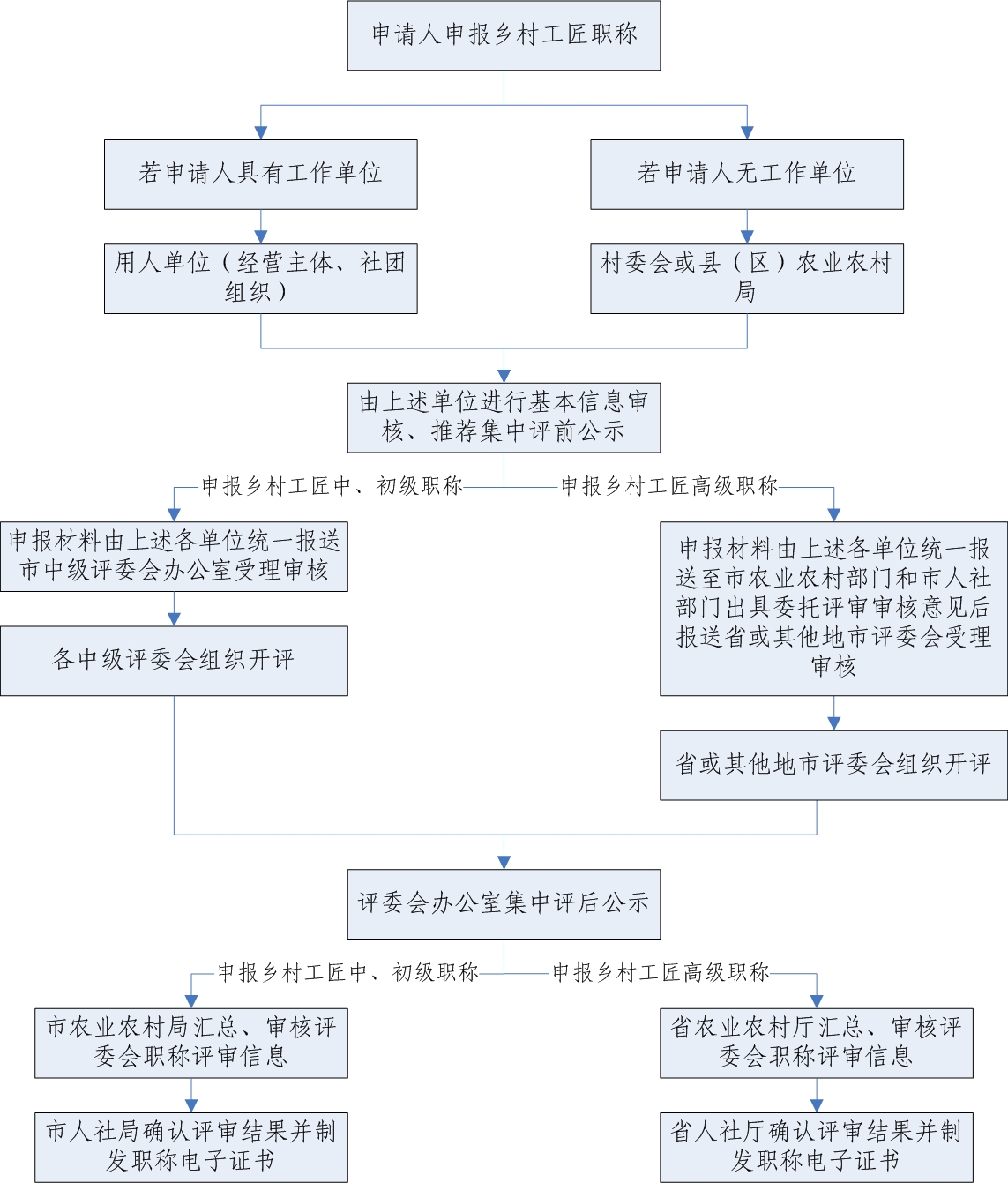 